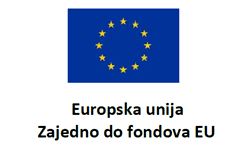 POZIVNICA      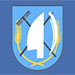 Pozivamo Vas na  Javnu tribinu projekta Zaželi – Općina Tovarnik, faza IIIna temu: ( predstavljanje i značenja provedbe projekta u Općini Tovarnik ) Javna tribina  će se održati u utorak:07. veljače 2023. god. u 11:00 sati, u  Vili Tovarnik.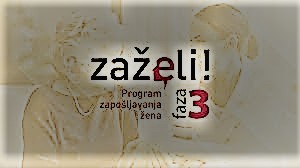 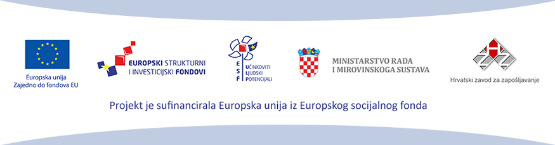 